Dom pokojnej staroby n.o., Gbely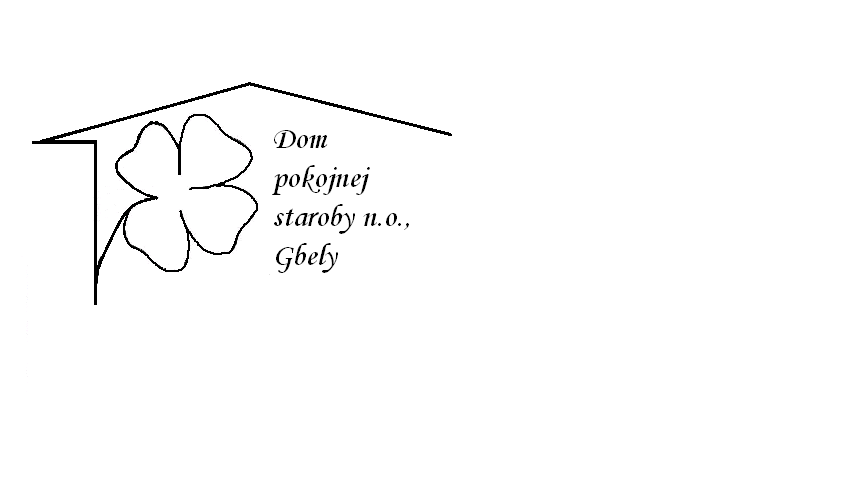 Gbely, Prof. Čárskeho 291/14, PSČ 908 45OZNAM – VOĽNÉ PRACOVNÉ MIESTOOPATROVATEĽKA/ASISTENT OPATROVATEĽAMiesto výkonu práce: 	Gbely, Prof. Čárskeho 291/14Termín nástupu: 		dohodouPracovný úväzok: 		37,5 hod. (úväzok 100 %)Pracovný čas: 		7:00 hod. – 19:00 hod. (práca aj cez víkendy a sviatky)Nočná práca:			po dohodeNáplň práce:	opatrovateľská starostlivosť o seniorov – pomoc pri sebaobslužných úkonoch (hygiene, stravovaní, obliekaní, mobilite, motorike), pomoc pri základných sociálnych aktivitách, pomoc pri úkonoch starostlivostiKvalifikačné predpoklady:OPATROVATEĽKAa) 	absolvovaný akreditovaný kurz opatrovania najmenej v rozsahu 220 hodín, alebob) 	vyššie odborné vzdelanie, úplné odborné vzdelanie, stredné odborné vzdelanie alebo nižšie stredné odborné vzdelanie získané v odbore vzdelávania so zameraním na opatrovanie alebo na poskytovanie zdravotnej starostlivosti.ASISTENT OPATROVATEĽAzákladné vzdelanie + absolvovanie opatrovateľského kurzu počas pracovného pomeruDom pokojnej staroby n.o., Gbely ponúka záujemcovi o voľné pracovné miesto možnosť absolvovania Opatrovateľského kurzu po nástupe do pracovného pomeru a možnosť preplatenia Opatrovateľského kurzu.Ďalšie požiadavky: spoľahlivosť, samostatnosť, fyzická zdatnosť, empatiaZákladná zložka mzdy: 	V zmysle Zákona č. 552/2003 Z. z. o výkone práce vo verejnom záujme v znení neskorších predpisov a Zákona č. 553/2003 Z. z. o odmeňovaní niektorých zamestnancov pri výkone práce vo verejnom záujme a o zmene a doplnení niektorých zákonov v znení neskorších predpisovzákladný plat minimálne 778 EUR – podľa praxe + príplatky za zmennosť, soboty, nedele, sviatkyInformácie o voľnom pracovnom mieste poskytne:Mgr. Petra Hyžová, hlavná sestra, tel. +421 34 6621 227, e-mail hlavna1@dpsgbely.skŽiadosť je potrebné doručiťpísomne na adresu sídla zariadenia (Gbely, Prof. Čárskeho 291/14, PSC 908 45), alebomailom na hlavna1@dpsgbely.sk.Ing. Petra Krbicová      riaditeľka